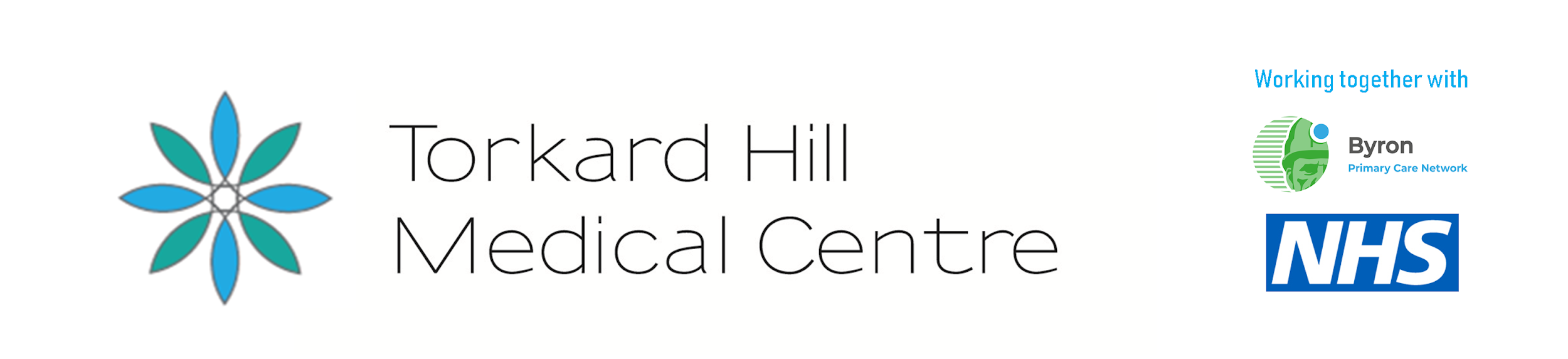 Chlamydia and Gonorrhoea (orange sample kit for males)Please provide a urine sample in the white-topped urine bottle provided separatelyRemove the orange lidded sample tube from the plastic packagingUnscrew the orange lid and carefully stand the tube upright Take the pipette from the plastic packaging and collect some urine from the white-topped urine bottlePlace the urine in the orange-lidded test tubeScrew the orange lid back onto the test tubeDiscard the white-topped bottle and contentsPlace the orange-topped tube into the request form bagDo not seal the bagPlease return to the surgery